コロナ禍における若者へのキャリア支援③テーマ：「「キャリア図鑑」創刊号  ～人生、七転び八起・偶然の出会い～」～樋口理事長（認定キャリアコンサルタント）とゲストスピーカー（2名）報告による、当日参加者も含めた双方向型パネル・ティーチイン～人生は山あり谷あり、紆余曲折、こけたりつまずいたりしながらなんとかここまで歩んできた。この仕事がしたい！と最初から思っていたわけではない。「失敗の連続だった」「たまたまだ」と異口同音に人は言う。成功に至るまでにはどんな失敗や転機があったのか？諦めずに頑張れたモチベーションは何か？本企画ではいくつかの職業の若者をゲストに招き、そのエピソードを語っていただく。コロナ禍が続く緊急事態。不安定な雇用が拡がり、再びの就職氷河期の様相です。この未曾有の状況で若者の就職やキャリア形成支援をどうすればいいのか？企業や産業界はもとより若者自身も、今までのやり方では立ち行かなくなってきました。若者の採用やキャリア形成はどうなるのか！混迷の中、若者・学生支援の最前線にいるキャリアコンサルタント、教育関係者、企業関係者そして父母等の役割はとても重要です。進路就職支援にかかわる人にとってはキャリア形成の事例を知る絶好の機会。実務にも役立つと思います。若者・学生支援の視点を共有し連続して取り組んでいるセミナーで、ケア労働に関わっている皆さん方にも、　　参加を呼びかけています。開 催 日 時：2023年3月12 日（日）　午後7時～9時開 催 場 所：オンライン（zoomにて）（新型コロナ感染予防対策のため、本年も遠隔開催といたします）内　   　容： オープンでのパネル・ティーチイン講師（基調報告）：樋口 秀一（キャリアコンサルタント国家資格、CaPSAY理事長）ゲストスピーカー ：高山 則男（仮名）自動車メーカー社員・片山 洋志（仮名）地方公務員・総合職　 ｺｰﾃ ﾞｨ ﾈｰﾀｰ ：NPO法人CaPSAY事務局（樋口理事長兼務） 定　　　員：５０名先着順　主　　　催：ＮＰＯ法人キャプセイ・（協力）若者キャリア支援の実務勉強会提携・共催：公益社団法人京都勤労者学園（ラボール学園)　 参加対象者：キャリアコンサルタント（大学・ハローワーク・企業）、学校関係（進路指導）、企業人事、若者・学生、父母、市民、他参加申込み：お手数ですがCaPSAYのホームページ　npocapsay.org　の参加申し込みフォームに必要事項をご記入ください。オンライン会議のＵＲＬを送ります。＊ご不明な点やご質問等がございましたら、以下のアドレスにメールをお願いします。勉強会(セミナー)担当幹事・　樋口　npo.capsay.h@gmail.com　　　　　　　　　　　　　　                         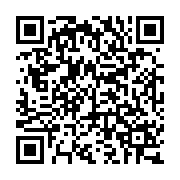 参加申し込みURL :  https://forms.gle/VG7EiNipA51RXJoUA　　　　　　　　　　　　　（左のQRコードからの申し込みも可能です）